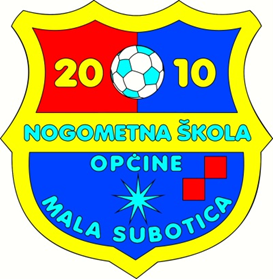 8.BOŽIĆNI TURNIR NŠ OPĆINE MALA SUBOTICAU8SUBOTA, 28.12.2019.GRUPA AGRUPA B1.NŠO Mala Subotica 1.NŠ Međimurje (Čakovec)2.NŠ Zelenko/Dinamo2.ŠN Sveti Martin3.NK Graničar(Đurđevac)3.NK Mladost Komet4.ŠN Sveti Marko4.NŠ Omladinac/SlobodaGRUPA C1.ŠN Sv.Juraj na Bregu2.NŠ Sloga Čakovec3.NŠ Donje Međimurje4.NŠ RudarA1-A49:00Mala SuboticaSveti MarkoB1-B49:14Međimurje Omladinac/SlobodaC1-C49:28Sv.Juraj na BreguRudarA2-A39:42Zelenko/DinamoGraničar(Đ)B2-B39:56Sveti MartinMladost KometC2-C310:08SlogaDonje MeđimurjeA4-A310:22Sveti MarkoGraničar(Đ)B4-B310:36Omladinac/SlobodaMladost KometC4-C310:50RudarDonje MeđimurjeA1-A211:04Mala SuboticaZelenko/DinamoB1-B211:18MeđimurjeSveti MartinC1-C211:32Sv.Juraj na BreguSlogaA2-A411:46Zeenko/DinamoSveti MarkoB2-B412:00Sveti MartinOmladinac/SlobodaC2-C412:14SlogaRudarA3-A112:28Graničar(Đ)Mala SuboticaB3-B112:42Mladost KometMeđimurjeC3-C112:56Donje MeđimurjeSv.Juraj na Bregu1/4f (1)13:08A1najbolji trećeplasirani1/4f (2)13:22B12.najbolji trećeplasirani1/4f (3)13:36A2C11/4f (4)13:50B2C21/2f14:04(1)(2)1/2f14:18(3)(4)za 3.mj.14:32finale14:4615:00PROGLAŠENJE